Тема занятия: «В.Шукшин. Изображение жизни советской деревни. В. Распутин. Размышления об общечеловеческих ценностях. «Прощание с Матерой».Инструкция по выполнению задания:1.Прочитайте данный ниже теоретический материал:1.О «деревенской»  прозеСоветский писатель Виктор Астафьев подвёл итог «деревенской прозе», написав следующие слова: «Мы отпели последний плач-человек пятнадцать нашлось плакальщиков о бывшей деревне. Мы и воспевали её одновременно. Как говориться, восплакали хорошо, на достойном уровне, достойном нашей истории, нашей деревни, нашего крестьянства».Термин «деревенская проза» и «писатели -деревенщики» - названия условные, однако они сформировали устойчивый круг тем, который освещался такими талантливыми писателями как Виктор Астафьев, Василий Белов, Виктор Распутин, Василий Шукшин. В своих произведениях. Они дали картину жизни русского крестьянства в XX веке, отразив главные события, повлиявшие на судьбу деревни: Октябрьский переворот, гражданскую войну, коллективизацию, голод, военные и послевоенные лишения, всевозможные эксперименты над сельским хозяйством. С любовью писатели создали целую галерею образов деревенских жителей. Это прежде всего мудрые старухи Астафьева, шукшинские «чудики», многотерпеливые простые крестьяне.                        Василий Макарович Шукшин (1929-1974)                                                             Василий Макарович Шукшин – выдающийся советский писатель, актер, режиссер и сценарист. Родился 25 июля 1929 года в крестьянской семье в селе Сростки (Алтайский край). Отец писателя был арестован и расстрелян во время коллективизации. В 1943 году, после окончания семилетней школы в селе, Шукшин поступил в Автомобильный техникум в Бийске. Так и не окончив его, пошел работать в колхоз в родном селе. С 1947 году работал в Калуге, Владимире, а затем проходил службу в Подмосковье. Через некоторое время был призван в Военно-морской флот.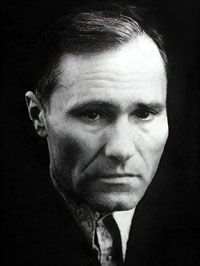 Первые рассказы Шукшина появились именно в армейский период. Он писал рассказы, а затем читал их своим сослуживцам. В 1953 году состояние здоровья писателя ухудшилось, и он был уволен с флота, после чего отправился в родное село Сростки. Там он экстерном получил аттестат зрелости и стал преподавать русский язык в сельской школе. Через год решил поступать во ВГИК в Москве на режиссерский факультет. Во время учебы он рассылал свои рассказы в различные журналы столицы. Так, в 1958 году в журнале «Смена» появился первый рассказ Василий Макаровича под названием «Двое на телеге».В 1956 году писатель дебютировал в кино. Это была картина С. А. Герасимова «Тихий Дон», в которой он сыграл малый эпизод. Однако с этого эпизода и началась кинематографическая карьера Василия Шукшина. В 1964 году вышел в свет фильм «Живет такой парень» по его сценарию. Эта картина завоевала приз на Международном кинофестивале в Венеции. Одной из наиболее ярких работ писателя была киноповесть «Калина красная» (1973). В своих работах Шукшин часто противопоставляет деревенскую жизнь городской и использует колоритную разговорную речь. Умер писатель скоропостижно в октябре 1974 года на съемках фильма «Они сражались за Родину».Сам писатель родом из деревни, потому для него деревня - это не столько географическое понятие, сколько социальное и нравственное. И потому писатель утверждал, что нет проблем «деревенских», а есть общечеловеческие. Свои сюжеты брал из жизни, в его произведениях много автобиографичного. Шукшин не восторгался природой, не вдавался в долгие рассуждения, не любовался народом и деревенской жизнью, в отличае от других авторов "деревенской" прозы. Его короткие рассказы – это эпизоды, выхваченные из жизни, короткие сценки, где драматическое перемежается с комическим. Во всех своих рассказах писатель рисует два разных мира: город и деревня. При этом ценности первого отравляют второй, нарушая его целостность. Шукшин пишет о приспособленчестве горожан и непосредственности, открытом взгляде на мир деревенских мужиков. Противопоставление города и деревни, отток молодых людей из села, умирание деревень – все эти проблемы широко освещаются в его рассказах.                    Валентин Григорьевич Распутин (1937-2015)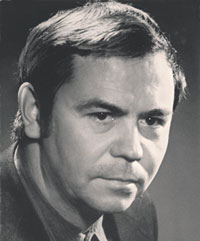 Валентин Григорьевич Распутин – русский писатель, прозаик, представитель так называемой «деревенской прозы», а также Герой Социалистического Труда. Распутин родился 15 марта 1937 года в крестьянской семье в селе Усть-Уда. Его детство прошло в селе Аталанка (Иркутская область), где он ходил в начальную школу. Продолжил обучение в 50 км от дома, где была ближайшая средняя школа. Об этом периоде обучения он позже написал рассказ «Уроки французского».Окончив школу, будущий писатель поступил на историко-филологический факультет Иркутского университета. Будучи студентом, работал внештатным корреспондентом в университетской газете. Один из его очерков «Я забыл спросить у Лёшки» обратил на себя внимание редактора. Эта же работа была позже опубликована в литературном журнале «Сибирь». После университета писатель несколько лет проработал в газетах Иркутска и Красноярска. В 1965 году с его работами ознакомился Владимир Чивилихин. Этого писателя начинающий прозаик считал своим наставником. А из классиков, он особенно ценил Бунина и Достоевского.С 1966 года Валентин Григорьевич стал профессиональным литератором, а через год был зачислен в Союз писателей СССР. В тот же период, в Иркутске, вышла в свет первая книга писателя «Край возле самого себя». Затем последовала книга «Человек с этого света» и повесть «Деньги для Марии», которую в 1968 опубликовало московское издательство «Молодая гвардия». Зрелость и самобытность автора проявились в повести «Последний срок» (1970). Большой интерес у читателя вызвала повесть «Пожар» (1985).В последние годы жизни больше занимался общественной деятельностью, но не отрываясь при этом и от литераторства. Так, в 2004 году была опубликована его книга «Дочь Ивана, мать Ивана». Спустя два года третье издание очерков «Сибирь, Сибирь». В родном городе писателя его произведения входят в школьную программу по внеклассному чтению.Умер писатель 14 марта 2015 года в Москве, в возрасте 77 лет. Похоронен в Знаменском монастыре в Иркутске.2.Выполните одно из заданий:Задание №1Прочитайте рассказ В.М.Шукшина «Обида» и ответьте письменно на один из вопросов: О чем заставил задуматься рассказ В. М. Шукшина “Обида”? В чем проявляется “разумная душа” Сашки Ермолаева? Как вы относитесь к утверждению “Благоразумие - вещь не из рыцарского сундука, зато безопасно”? Ответ (3-5 предложений) аргументируйте.Задание №2Прочитайте повесть В. Распутина «Прощание с Матерой»  и ответьте письменно на вопрос. Ответ (3-5 предложений) аргументируйте:Считаете ли Вы проблему отношения к малой родине, поднятую в произведении, актуальной для современной молодежи?3. Материал с выполненным заданием отправить по адресу: yeroshenkova67@mail.ru